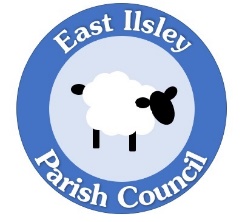 East Ilsley Parish CouncilNOTICE OF MEETING: Full Council MeetingNotice is hereby given that the next Meeting of East Ilsley Parish Council is to be held on:Tuesday 12th March 2024, at 7.30pm in the School HallAll members of the Council are hereby summoned to attend this Meeting to transact the business below.Members of the public are cordially invited to attend and may speak when invited to do so by the Chair.L Morrison Allsopp  Clerk to the Council: Mrs Linda Morrison Allsopp MA CiLCA					Dated: 6th March 2024Link to Supporting PapersAGENDAPresentation / Question & Answer Session with Geoff Armstrong on thePen Meadow DevelopmentTo receive, and consider for acceptance, apologies for absence from Members of the Council.To receive any declarations of disclosable pecuniary interests or non-registerable interests by members or the Clerk and to consider any requests for dispensation.To receive:
a. 	Questions or comments from members of the public regarding items on the agenda.
b.	Representations from any member who has declared a personal interest.To consider and approve the minutes of the meetings of the Parish Council of the 9th of January 2024.To receive a report from Cllr. Carolyne Culver, West Berkshire Council To note consider the applications for co-option of Sarah Baxter and Stephen Meadows Paper 1To consider and agree proposals for co-options to fill the vacant places.PlanningTo note the approval of the following planning applications Paper 223/02903/HOUSE23/02462/HOUSE23/22557/HOUSETo note and consider correspondence re FW: 23/02681/FULMAJ Land West Of High Street East Ilsley Newbury and decide what action to take.To note and consider application 24/00139/ADV.To consider and agree payment of invoices. (Paper 3)To note that the Clerk is still unable to administer the Unity Trust Bank Accounts and will therefore be unable to complete the accounts for the Internal Audit.Asset Register – to consider and advise the Clerk of any amendments required to bring the register up to date.  (Paper 4)Bin Contract – to consider and agree an extension of the Bin contract with Triangle Services  (Paper 5)East Ilsley Community Emergency Plan – to consider and agree how this should be updated to involve the wider community. (Paper 6)To consider and agree Meeting dates for 2024=25 and agree a date for the Annual Parish Meeting. (Paper 7)To note cut off date for Compilations copy 2024.  (Paper 8)Speeding device shared with Compton Parish Council: Verbal report from Cllr Browne on the training and when East Ilsley will start using it.Sewage Discharge – To consider correspondence from Cllr Robertson and decide on what action is required by the Parish Council.  .  (Paper 9)PlaygroundBMX ramp: Councillors to report back on what the ramp is made of and what quotes, if any, should be sought for the removal and restoration of the area.D-Day Anniversary – 6th June 2024: To receive report from Cllr Pembroke and consider and agree how the Parish should participate in remembrance of the event. General Power of Competence.To agree that the Parish Council meets the criteria for eligibility (two thirds elected members and CiLCA qualified Clerk) (Paper 10)To resolve to adopt the General Power of CompetenceReview of One-Way System – To note and consider response from WBC Roads Department. (Paper 11)To receive the Clerk’s report. (Paper 12)To review any actions still to be completed not included in the agenda.  (Paper 13)Correspondence: Previously circulated.To receive any further questions or comments from members of the public.Next Scheduled Meeting of the Parish Council: TBC